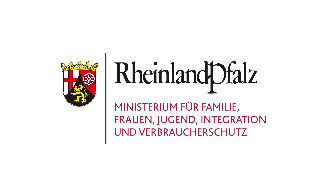 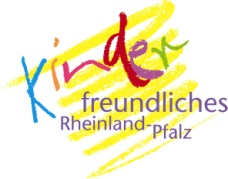 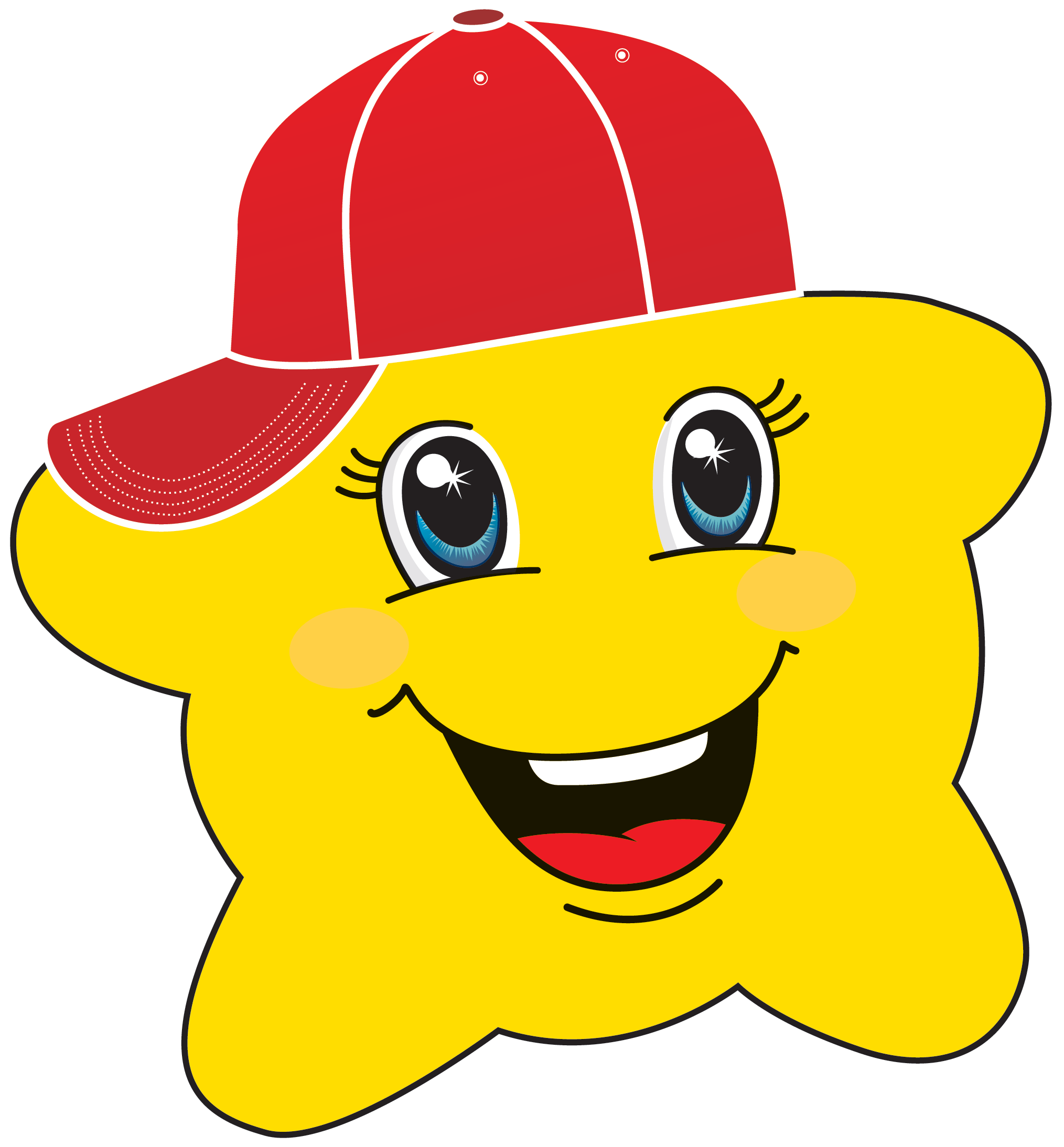 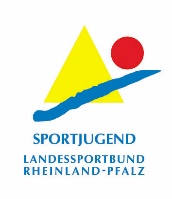 „Kita-Kids – Mit Bewegung schlau und fit“
Bericht zur „Kooperation von Sportverein und Kita“
 mit dem Ziel einer bewegungsorientierten  Gesundheitsförderung
Sportjugend des Landessportbundes Rheinland-Pfalz, Rheinallee 1, 55116 Mainz, www.sportjugend.deKurze Beschreibung der Inhalte des Bewegungsangebotes und des Verlaufs der Kooperation (möglichst mit Fotos)____________________________________________________________________________________________________________________________________________________________________________________________________________________________________________________________________________________________________________________________________
___________________________________________________________________________________________________________________________________________________________________________________________________________________________________________________Wie wurde  Elternarbeit geleistet und eine Nachhaltigkeit gesichert? ___________________________
_________________________________________________________________________________
_________________________________________________________________________________Anregungen/Verbesserungsvorschläge_______________________________________________________________________________________________________________________________________________________________________________________________________________________________________________(wenn nötig, bitte auch Rückseite benutzen)______________________________________	            _____________________________________Datum/Stempel/Unterschrift				Datum/Stempel/UnterschriftLeiter/in Kindertagesstätte				Vorsitzende/r Sportverein
Kooperationsnummer  _____________Sportverein_________________________________________________Kindertagesstätte_________________________________________________Beginn der Maßnahme (Datum)_________________________________________________durchgeführt von Übungsleiter/in_________________________________________________(Name und Tel. tagsüber)Tag, Uhrzeit der Durchführung_________________________________________________Wie oft musste das Angebot ausfallen?_________________________________________________Wie viele Kinder nahmen durchschnittlich teil?Mädchen ______ Jungen ______Wurde beim Bewegungsangebot altersmäßig unterschieden?

Wurden Entwicklungs-/Bewegungsdefizite erfolgreich behandelt?___________________________

___________________________Ist das Projekt aus Sicht der Kita erfolgreich verlaufen?___________________________Ist das Projekt aus Sicht des Sportvereins erfolgreich verlaufen?___________________________